Муниципальное бюджетное дошкольное образовательное учреждение«Детский сад № 8 села Иглино»Рекомендации для воспитателей«Как записать учебное видео для детей дошкольного возраста»Талипова Эльза Габидулловна2021 годМы живем в очень быстро меняющемся мире. В сфере образования и развития детей также происходят значительные изменения. И занятия для детей онлайн или обучающие видео - совершенно новое и стремительно развивающееся явление. С одной стороны, иногда мы сталкиваемся с опасениями родителей типа "Как же такой маленький ребенок будет сидеть за компьютером...". Но, с другой стороны, во-первых, у таких занятий есть ряд преимуществ, которые нельзя не учитывать, во-вторых, дети все равно "тянутся" к компьютерам и гаджетам. Поэтому, при соблюдении правил работы ребенка с такой техникой, видео занятия становятся отличным способом обучения и развития детей.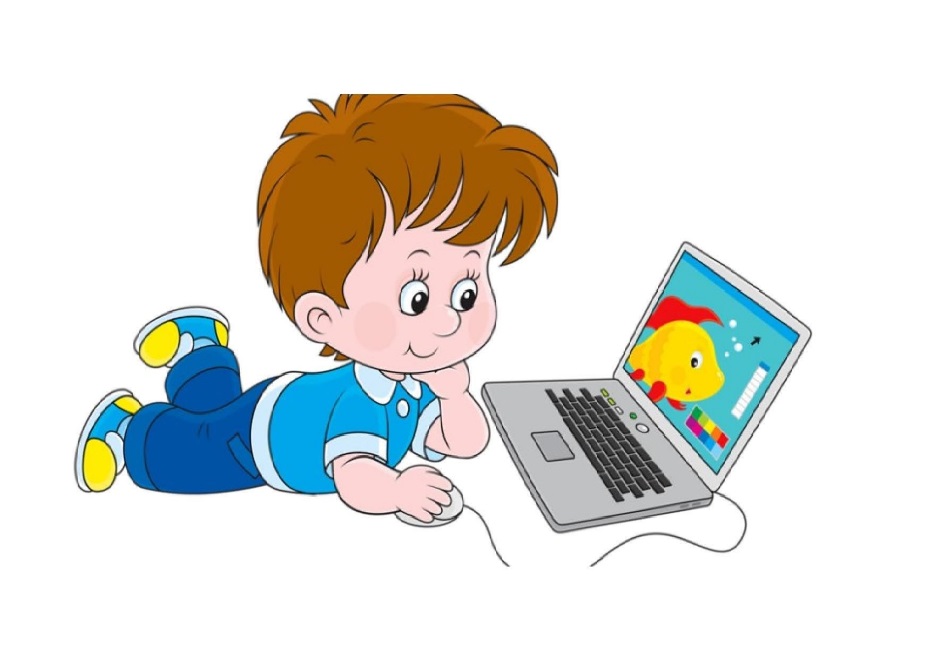 Виды видеозанятий  для дистанционного обученияДля начала   давайте   разберем,   какие   бывают   обучающие   видео.Стандартно есть три вида:Запись с экрана компьютера со звуком. Здесь также можно добавить окно веб-камеры, сопроводить видео голосовыми комментариями или текстом. Такой вид подойдет для объяснения работы программы, демонстрации презентаций и обучающих материалов.Видеосопровождение - воспитатель сидит перед камерой и читает сценарий. Чаще всего такой стиль используется, если у вас есть презентация, и она главная в ролике.Видеозанятие - небольшой учебный ролик, который отличается богатым видеорядом, разными видами съемки (крупный или дальний план), идеально продуманным сценарием и монтажным планом. С помощью такого клипа можно, например, показать, как сделать поделку своими руками из бумаги.Перед началом записи нужно подготовиться: выбрать способ проведения занятия, составить сценарий и подготовить оборудование.Определите формат видеозанятияОбычно видеозанятия записываются с экрана монитора, с помощью камеры или проводятся онлайн в режиме реального времени.Для захвата видео с монитора компьютера потребуется специальная программа для записи уроков с экрана. С помощью нее вы сможете показать любые ваши действия в приложениях и на сайтах. Или вы можете подготовить презентацию, игровые карточки, мультик или текст и захватить их.Второй вариант требует технического оборудования: зеркального фотоаппарата, микрофона, источника освещения. Также необходимо подобрать место съемки, а после произвести монтаж видеоролика.При проведении занятий в прямом эфире, например, в ZOOM, потребуется стабильный интернет. Также все дошкольники должны в одно время быть на занятии. Это менее удобно, чем заранее записанное видеозанятие, которое дети смогут посмотреть в любое удобное время, и затем выполнить задания.Для каждой образовательной области потребуется разный подход. Также нужно учитывать возраст учащихся. Для начальных классов лучше провести урок в игровой форме. Например, записать викторину или захватить мультик с экрана монитора.Случается, что педагог хорошо разбирается в предмете, но при дистанционном обучении возникают трудности с подачей информации детям. Планирование поможет этого избежать и подскажет, как делать видеозанятия правильно:Напишите подробный сценарий. В нем должно быть вступление, обозначение проблемы, пути ее решения и вывод.Подготовьте презентацию или другие обучающие материалы для демонстрации на видео.Запишите видеоКак сделать видеозанятие на компьютере? Это очень просто. Естьмножество программ, которые позволят это сделать. Рейтинг и обзор приложений по захвату экрана вы можете посмотреть по ссылке: http://screencam.ru/programmy-dlya-sozdania-videourokov.phpДля записи уроков на компе рекомендуем воспользоваться приложением для захвата рабочего стола - Экранная Камера. Оно дает возможность сделать качественный ролик даже начинающим пользователям. У него понятный интерфейс на русском языке, есть все необходимые инструменты для записи и встроенный редактор. В видеозанятии будет показано все, что происходит наэкране. Снятый ролик можно сразу сохранить в популярном формате или обработать его в редакторе.Помимо стандартных функций захвата, программа предлагает встроенный каталог музыки и стильных заставок, возможность редактировать титры и создавать свои стили, экспортировать видеозанятие в более 30 форматах и быстро загрузить ролик в интернет: на YouTube, RuTube, Яндекс.Видео и ВКонтакте.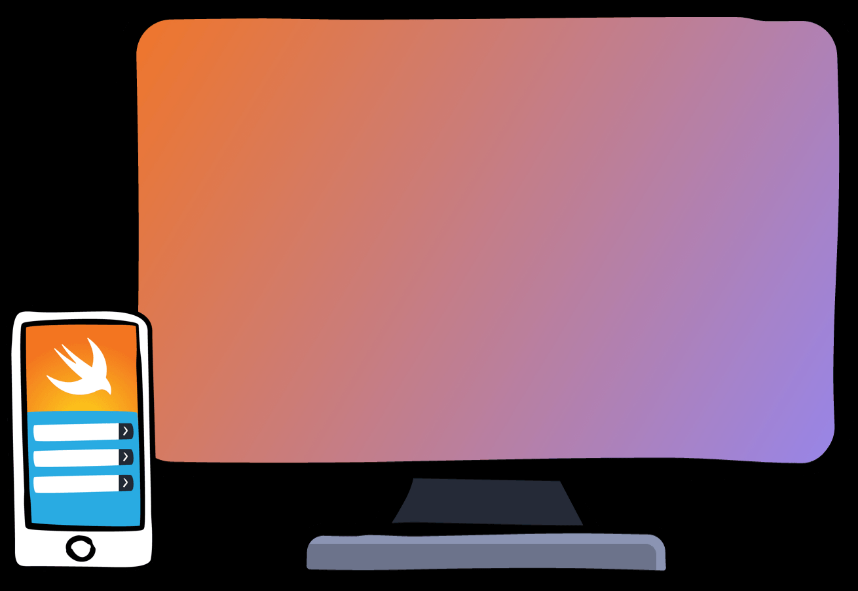 4 шага для создания видеоКак сделать запись видеозанятия при помощи Экранной Камеры? Это не составит труда. Главное выполнить несколько простых шагов:Скачайте софт (программу). Пройдите все этапы установки: пользовательское соглашение, выбор места для сохранения, создание ярлыка на рабочем столе. После завершения инсталляции запустите приложение.Выберите «Запись экрана» и укажите условия захвата: полный экран, фрагмент экрана или выбранное окно. Также поставьте галочку «Записывать звук с микрофона», если необходимо сохранить голос.Отснятый ролик можно сразу сохранить или отредактировать. Программа позволяет обрезать материал, установить красивую заставку, наложить фоновую музыку и аудио.После редактирования видео можно сохранить на компьютер, загрузить в интернет и поделиться с учениками.Интерактивный урок точно понравится дошкольникам. Короткий ролик позволит лучше запомнить информацию, чем длинный текстовый материал. А постоянный доступ к нему позволит посмотреть и пересмотреть материал в любое удобное время.Запись на телефонЗачастую многие педагоги не имеют собственной видеокамеры. Поэтому лучшим помощником для записи видеозанятия может стать ваш собственных телефон. Данный способ очень удобный и практичный. Главное чтобы ваш девайс был оснащен хорошей камерой. Для записи видеозанятия на телефон рекомендую вам использовать:Кольцевую светодиодную лампу;Штатив.Эти инструменты помогут придать вашим обучающим занятиям качество и стиль.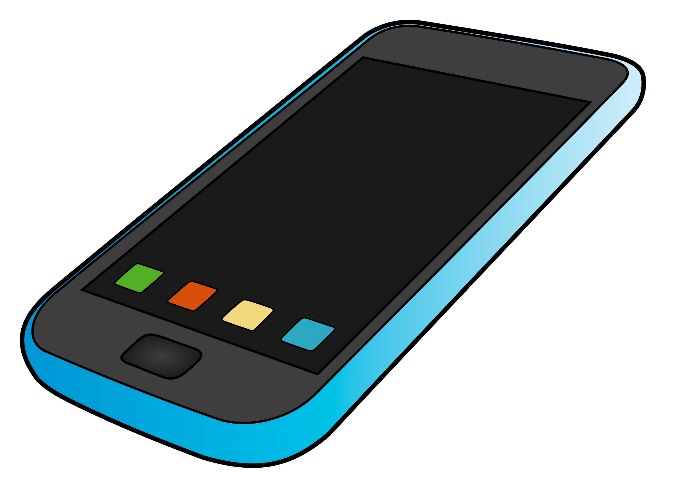 Подборка программа для монтажа видео в телефонеInShotVideoLeapOVCUSQuikFiltoBlingCamKine MasterУважаемые коллеги, желаю вам удачи в организациии записи учебного видео для детей дошкольного возраста!